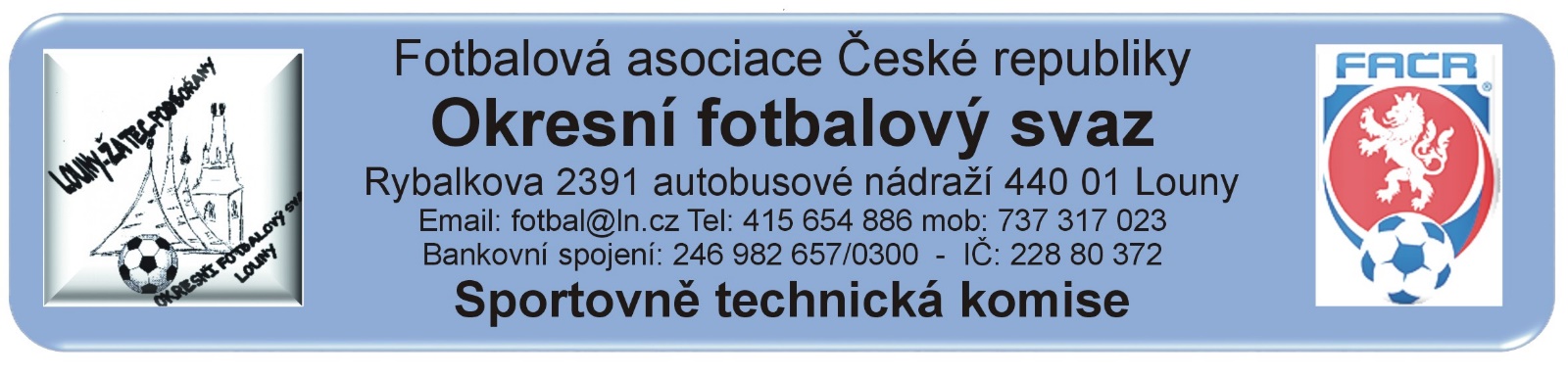 ZÁPIS č. 5 / 2019Datum konání:  18. září 2019Přítomni: Mička,  Rubeš, PavlasOmluveni: Vokurka (práce) – zprávu odeslal písemněHost:  Došlá pošta: FK Postoloprty – výsledky turnaje starší přípravkyTn Podbořany – výsledky turnaje mladší přípravkySK Cítoliby – výsledky turnaje mladší přípravkyZměny termínů, popř. výkopů:STK schválila změny termínů utkání 2019424…A1A0603 FK Výškov – Sok. Tuchořice so 28.9.2019 od 16:30 hod.A2A0505 SK Černčice B – Sp. Lubenec ne 22.9.2019  od 13:30 hod.E1A0203 Sp. Lubenec – FK Černovice st 25.9.2019 od 17:00 hod..Poplatek za změnu termínu bude účtován tučně vytištěnému oddílu (žádajícímu).Čekání na vyjádření klubu k podané žádosti na změnu termínu:Schvalování výsledků utkání:Okresní přebor dospělých 2019424A1A – 5. kolo (4. Berger) 14.  – 15. září 2019Všechny utkání sehrána, výsledky schváleny.Závady:. Bez závad3. třída dospělých 2019424A2A –  4. kolo (4. Berger) 14.  – 15. září 2019všechna utkání sehrána, výsledky schváleny Závady: Bez závad4. třída dospělých 2019424A3A – 3. kolo (4 Berger) 14.  – 15. září 2019Všechna utkání sehrána, výsledky schváleny. Závady: A3A0403 Hříškov – Lipenec  v ZoU je uveden jako střelec branek domácí hráč, který již nebyl na hrací ploše (byl vystřídán).MF starších žáků 2019424E1A:  2. kolo  - 14.  – 15. září 2019Vyjma utkání 0203 Lubenec – Černovice byla utkání sehrána, výsledky schváleny.Závady: Z důvodu nemoci bylo odloženo utkání 0203 Sp. Lubenec – FK ČernoviceOP starší přípravky 2019424G1A: turnaj č. 2,  14. září 2019v Postoloprtech  závady: Bez závadv Dobroměřcezávady: organizátor turnaje neodeslal výsledkovou listinuOP mladší přípravky 2019424H1A : turnaj č. 1. – 15. září 2019:v Cítolibechzávady: bez závadv Podbořanechzávady: bez závad    Rozhodnutí STK: STK důrazně žádá vedoucí družstev aby před potvrzením údajů po utkání pečlivě údaje zkontrolovali.. Předání  ostatním odborným komisím:Komise rozhodčích:Hora Jiří – v ZoU A3A0403 Hříškov – Lipenec uvedl střelce branek, který již nehrál.Spišák Dušan – v ZoU A3A0401 Měcholupy – Chožov uveden nesprávný postup rozhodčího při výměně zraněného brankáře.Lapka Ladislav - v ZoU A2A0405 Lenešice B - Hlubany uveden nesprávný postup rozhodčího při výměně vyloučeného brankářeUpozornění rozhodčím na Pravidla fotbalu:Výměna hráčů3.16 Kterýkoli hráč z pole si může kdykoli v průběhu utkání, ale jen v době, když je míč ze hry, vyměnit své místo s brankářem; tato výměna se nepovažuje za střídání hráčů. 4.8 Procedura při výměně hráčůa) hráč nastupující trvale z pole do branky se musí převléknout do dresu, jehož barva je odlišná od barev dresů hráčů obou družstev, od barvy dresu brankáře soupeře a od barvy úboru rozhodčího i jeho asistentů s tím, že číslo na jeho brankářském dresu musí být shodné s číslem, pod kterým byl v ZoU uveden jako hráč z pole; v tomto případě může být číslo na jeho novém dresu vytvořeno i náhradním způsobem.Disciplinární komise:Z důvodu vyloučení byly předány ZoU A2A0405STK podle § 28, odst. 1, procesního řádu FAČR, zahájila řízení o uložení pořádkové pokuty vůči níže vedeným klubům. Podle § 29, odst. 1, procesního řádu FAČR, považuje STK skutková zjištění pro uložení pořádkové pokuty za dostatečná  a ukládá klubům podle § 7, odst. 3, písm. d, SŘ FAČR, finanční pokutu. Evidence udělených ŽK v rámci utkání (RMS, příloha č. 6)4x ŽK – 100 Kč:    Dospělí:  5x ŽK – 200 Kč: Dospělí:  Sok. Pátek6x ŽK – 300 Kč: Dospělí:  7x a více ŽK – 400 Kč: Dospělí:  Baník BuškoviceFinanční pokuta :SK Hříškov – potvrzení nesprávných údajů v ZoU		300.- KčPoplatky za změny termínů:FK Výškov		400.- KčSp. Lubenec		600.- KčPoplatek za podání protestu:Pokuty a poplatky budou klubům zaneseny do sběrné faktury v IS. Poučení:Proti uvedeným rozhodnutím STK je možné podat odvolání do sedmi dnů k VV OFS, viz. Procesní řád Fotbalové asociace České republiky § 21 .Odůvodnění rozhodnutí se vyhotovuje pouze za splnění podmínek uvedených v ust. § 26 odst. 2 Procesního řádu.            Zapsal: Mička